Уважаемые родители, здравствуйте! Тема занятия по математике «Кривая линия».	Для ознакомления с понятием «линия»,  видами линий,  предлагаем вам поиграть со своим ребёнком в игры. Д/и «На что похоже»(предмет: проволока)Проволока похожа на прямую линию. Только прямая линия не имеет ни конца, ни начала, она бесконечно продолжается во все стороны, у нее нет не изгибов, не углов. Подумай и скажи - что похоже на прямую линию?(Ребенок предлагает свои варианты ответов. Если Ребенок затрудняется, то взрослый показывает картинки, где изображены предметы с прямыми линиями. Приложение 1)А теперь посмотри, на что стала похожа проволока?(Родитель сгибает проволоку в кривую линию. Ребенок предлагает свои варианты ответов. Если Ребенок затрудняется, то взрослый показывает картинки, где изображены предметы с кривыми линиями. Приложение 2) Молодец! Эта проволока стала похожа на линию, которая так и называется – кривая, видишь, у неё есть изгибы.А ещё из этой проволоки можно сделать другую линию, посмотри.(Согнуть проволоку в ломаную, с изгибами).- На что похожа эта линия? (Ребенок предлагает свои варианты ответов. Если Ребенок затрудняется, то взрослый показывает картинки, где изображены предметы с ломаными линиями. Приложение 3)Д/и «Превращение»(предметы: веревка, счетные палочки, шпажки и др.) Все эти предметы мы можем превратить в различные линии. Давай начнем с палочек. Как ты думаешь, какие линии можно сделать из палочек?(Ребенок говорит и показывает: прямую, ломаную).А можно из палочек сделать кривую линию? А почему?Посмотри на предметы, и скажи из чего можно сделать кривую линию? Сделай сам кривую линию.(Ребенок должен выбрать веревочку и самостоятельно сделать кривую линию)Приложение1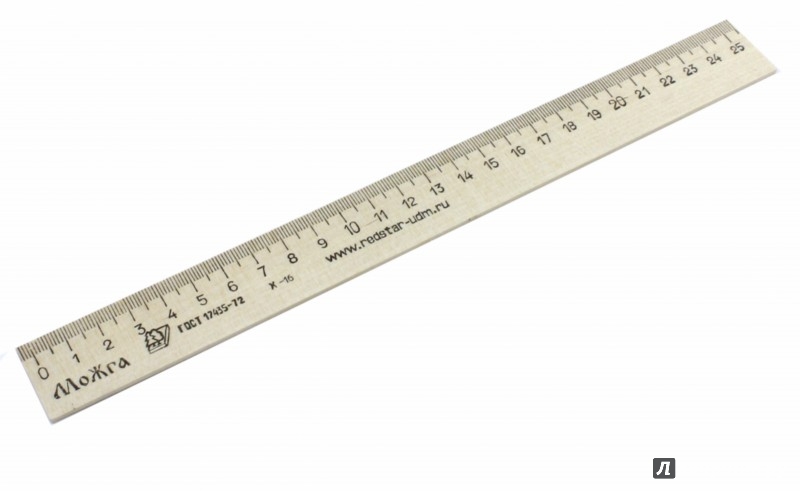 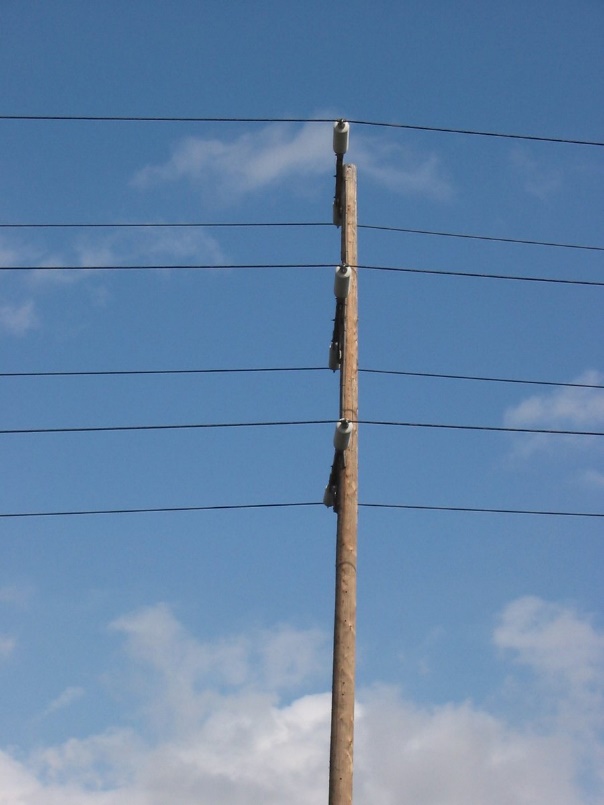 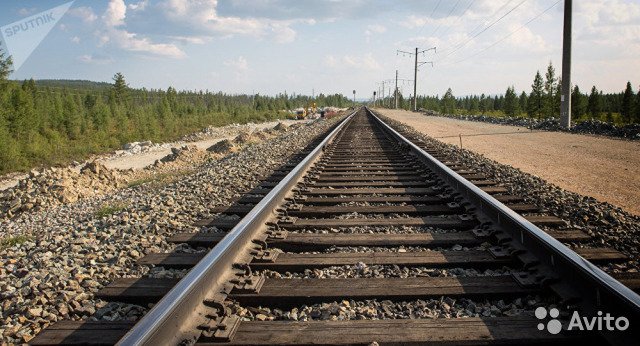    Приложение 2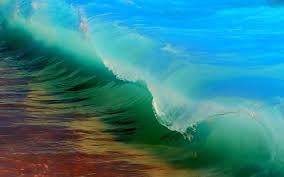 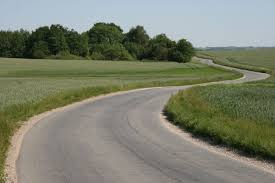 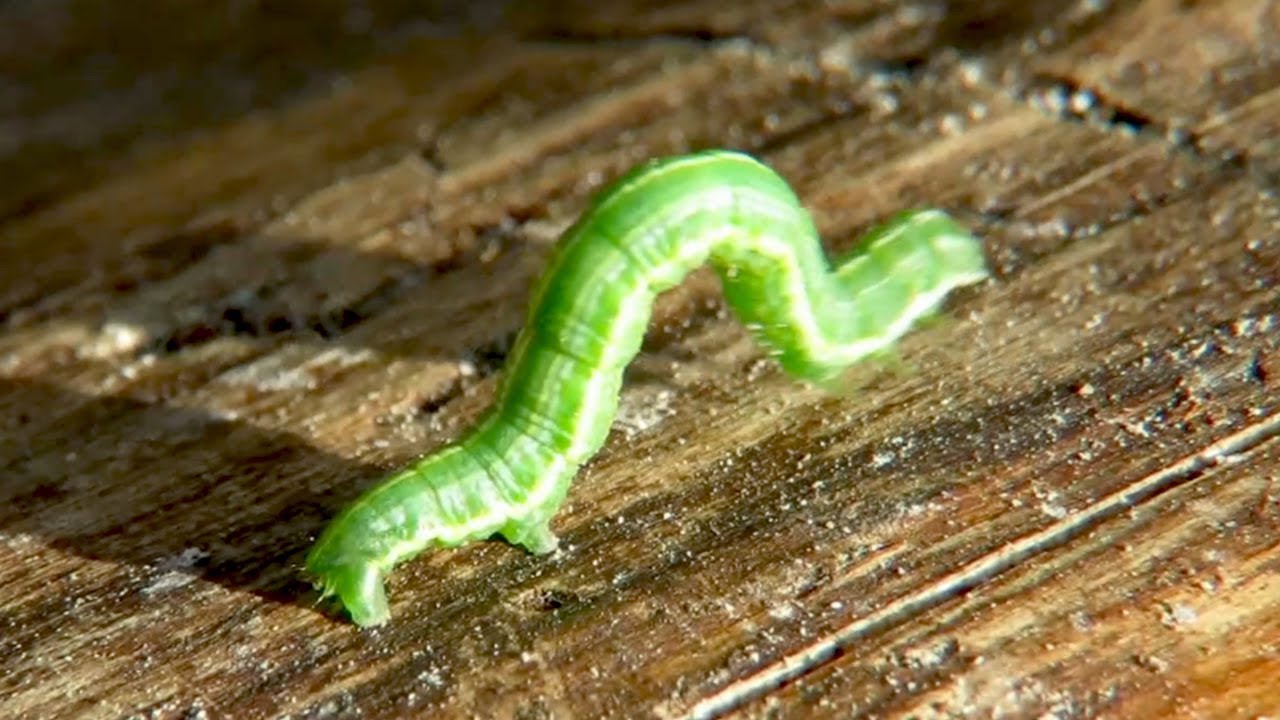 Приложение 3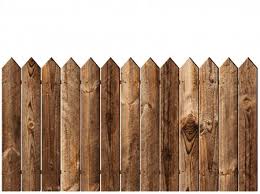 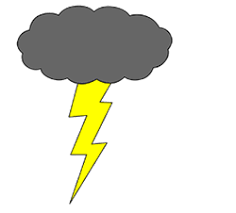 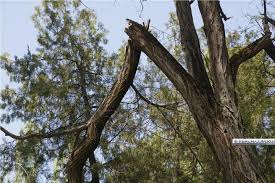 